 Sønn/datter til LeifKarakter og lidelsesuttrykkHistorienMålsetninger Kommunisere på en respektabel, ikke-krenkende og profesjonell måte i møte med pårørende Pårørende opplever seg møtt og forstått Bruker empatisk kommunikasjon i møte med pårørendeHjemmetjenesterMøte med pårørendeDet anbefales at deltakerne går igjennom e-læringskurset i Empatisk KommunikasjonE-læringskurs i Empatisk Kommunikasjon: https://www.kslaring.no/local/catalogue/index.php?facets=&page=0&search=basismodul.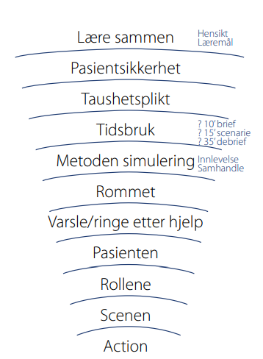 1 sønn/datter1-2 ansatte0-3 observatører Kommunisere på en respektabel, ikke-krenkende og profesjonell måte i møte med pårørende Pårørende opplever seg møtt og forståttDu er primærkontakt for Leif. Leif er en 88 år gammel mann med en alvorlig grad av demens som har fått oppfølging av dere i 3 måneder. Han er enkemann og bor alene i enebolig etter at kona døde brått for 3 måneder siden. Fram til da ble han ivaretatt av kona som ønsket å ha han hjemme hos seg. Hjemmetjenestene opplever det i perioder utfordrende å få hjulpet Leif med påkledning og stell. Han har behov for mer hjelp enn han selv har forståelse for og innsikt i. Han kan bli sint/frustrert i situasjoner når han blir tilbudt hjelp med stell og påkledning. 
I samtale har pårørende uttrykt av at Leif alltid hadde vært opptatt av å fremstå velstelt og velkledd.

Datter/sønn har bedt om en samtale fordi hen mener at han ikke blir stelt godt nok og ikke godt nok ivaretatt av hjemmetjenestene.Straks etter scenarioStraks etter scenarioStraks etter scenarioDebriefDebriefDebriefLM 1Kommunisere på en respektabel, ikke-krenkende og profesjonell måte i møte med pårørendeKommunisere på en respektabel, ikke-krenkende og profesjonell måte i møte med pårørendeLM 2Pårørende opplever seg møtt og forståttPårørende opplever seg møtt og forståttLM 3Kan tas opp i debrief:Empatisk kommunikasjon. Hva er det? Hvordan kommuniserer man empatisk?Oppfølgingssamtale med pårørende?Blir man enige om konkrete tiltak/endringer?Kan man bruke tvang i en stellesituasjon?Hva ville pårørende tenke om tvang i stellesituasjon?Hvordan kan vi bruke dette i andre situasjoner?Kan tas opp i debrief:Empatisk kommunikasjon. Hva er det? Hvordan kommuniserer man empatisk?Oppfølgingssamtale med pårørende?Blir man enige om konkrete tiltak/endringer?Kan man bruke tvang i en stellesituasjon?Hva ville pårørende tenke om tvang i stellesituasjon?Hvordan kan vi bruke dette i andre situasjoner?Du er enebarn. Du er oppdradd i et respektabelt hjem hvor alt alltidt var på stell. Far barberte seg hver dag, og dine foreldre var alltid pent kledd for anledningen. Sengene var alltid oppredd med sengeteppe. Dere har alltid vært opptatt av å fremstå respektabelt.Din far bor hjemme alene etter at din mor døde brått for 3 mnd siden. Du er frustrert over at han ikke får god nok hjelp med stell. Du synes han er dårlig barbert, dårlig stelt på håret, går i klær med kombinasjoner han ikke hadde valgt, og ikke får dusjet så ofte han gjorde før, og sengen er ikke oppredd.Du er agitert/frustrert når du kommer til avtalt samtale. Når du får fortelle om det du er frustrert over og opplever å bli hørt, blir du roligere. Du blir frustrert om de ansatte går i forsvarsposisjon, og du ønsker aksept for dine tanker og følelser. Svar som «vi er for få folk på jobb» oppleves som provoserende. Målet med scenario er at du opplever deg sett, hørt og forstått og at de ansatte opplever mestring i situasjonen. Bruk forslagene i bunnen av dette arket ved behov.Du ønsker å bli sett, hørt og forstått. Du vil at din far skal ha det som han pleide å ha det før din mor døde, at han går fint kledd og er velstelt. Du er positiv til å lage en plan for hvordan han skal få det bedre enn du opplever at han har det nå.Din far er veldig glad i klassisk musikk, og bruk av hans preferansemusikk kan kanskje gjøre stellesituasjoner enklere. Hans kone pleide å legge fram klærne på stolen ved siden av sengen, da klarte han å kle på seg sjølv.Hvordan ville du, dersom du var pårørende, opplevd denne situasjonen?Hvordan klarer den ansatte å møte den pårørende «der den er» gjennom Empatisk kommunikasjon?Forsøk å gjenkjenn de 4 trinnene i Empatisk Kommunikasjon i samtalen1: Fortell – historien2: Hva føler du? Følelsesbevissthet3: Refleksjon4: Medforteller – Har du lyst til å høre hva jeg tenker?